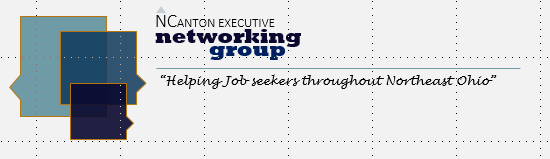 Your Networking PlanDescribe your career goal(s): _____________________________________________________________________________________________________________List your 10 most powerful networking contacts:List 5+ knowledgeable AND helpful networking contacts:Recommended books: Little Black Book of Connections by Jeffrey GitomerHow to Win Friends and Influence People by Dale CarnegieHow to Win Friends and Influence People in the Digital Age by Dale Carnegie & Associates______________________________Goals for Power NetworkingAIRAdviceInformationReferralsThe 3 R’sResearchReciprocateRelationship building5 SECRETS OF POWER NETWORKINGThink Strategically.Be Brave.Polish Your Tools.Build Relationships.Help Others.HOW TO NETWORKAsk for a MeetingPeople you knowHi (Joe). I’m calling to ask for a little advice . . . I’m in the job market and looking to build my network. Could I have maybe 15-20 minutes to help gather info about the job market that will help me move forward with my job search?People you don’t knowUse a warm referral to bridge. Hello (Allison). My name is ______. Our mutual friend _____ recommended I talk with you as someone who might be willing to share some of your insights and experience with me on my job search.Prepare for the MeetingFind out person’s background, profession, company, industry, professional associations, etc.During the MeetingState the purpose of the meeting.Establish a common interest/reference.Ask 3-4 prepared questions.Exchange information. Get more names and/or resume feedback.Practice elevator speech and get advice.Stick to the amount of time you requested.Agree on follow-up. (Is it ok if I stay in contact? How best?)Summarize and close.Do NOT ask for a job. Really!Craft Your Elevator PitchWhat value do you provide?
Example: I develop integrated communications programs that help customers, investors, employees and others understand and support company initiatives.How do you provide this value?
Example: Today, your customers check multiple sources to stay informed. I research each audience well to make sure targeted messages are delivered effectively on their favorite media, like Facebook, a newspaper, online news feed.What is unique about your offer?
Example: I tailor each message so it feels personal, believable and relevant. For example, when launching a new product, I describe it differently to dealers who care about profitability compared to customers who want it to solve a problem.Call to action.
Example: Tell me your biggest communications challenge and let’s develop a solution together.Prepared by Dianne Digianantonio, 2017ContactsWhat have you done for them lately?ContactsWhat have you done for them lately?